UgandaUgandaUgandaFebruary 2025February 2025February 2025February 2025SundayMondayTuesdayWednesdayThursdayFridaySaturday12345678910111213141516171819202122Archbishop Janan Luwum Day232425262728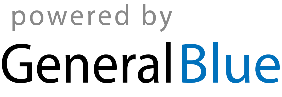 